Приложение 4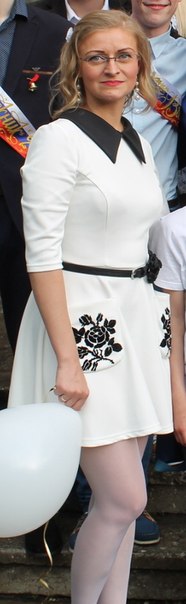 Информационная карта кандидата на участие в муниципальном профессиональном конкурсе «Учитель года города Красноярска – 2016»Маркова Екатерина Николаевна (фамилия, имя, отчество)г. Красноярск, Советский район( город, район)1. Общие сведения1. Общие сведенияНаселённый пунктг. КрасноярскДата рождения (день, месяц, год)31.08.1978Место рожденияг. Лесосибирск Красноярского краяАдрес личного Интернет-ресурса, где можно познакомиться с участником и публикуемыми им материаламиhttp://katipa.ucoz.net/Адрес школьного сайта в Интернетеhttp://151школа.рф2. Работа2. РаботаМесто работы (полное наименование образовательной организации в соответствии с её уставом)Муниципальное автономное общеобразовательное учреждение «Средняя школа №151»Занимаемая должность (наименование в соответствии с записью в трудовой книжке)Учитель русского языка и литературыПреподаваемые предметыРусский язык, литератураКлассное руководство в настоящее время, в каком классе5  с Общий трудовой стаж(полных лет на момент заполнения анкеты)10 летОбщий педагогический стаж(полных лет на момент заполнения анкеты)7 летДата установления   квалификационной категории (в соответствии с записью в трудовой книжке)Приказ МОиН КК №723-03/02 от 27.03.2014Почётные звания и награды (наименования и даты получения в соответствии с записями в трудовой книжке)нетПослужной список (места и сроки работы за последние 10 лет)Преподавательская деятельность по совместительству (место работы и занимаемая должность)3. Образование3. ОбразованиеНазвание и год окончания организации профессионального образованияКрасГУ ЛГПИ, 1999Специальность, квалификация по дипломуФилология, бакалавр филологииДополнительное профессиональное образование за последние три года (наименования дополнительных профессиональных программ, места и сроки их освоения)Институт дополнительного образования и повышения квалификации КГПУ им. В.П. Астафьева, «Менеджмент в образовании», 2014г – по настоящий момент, Менеджмент в образовании.Знание иностранных языков (укажите уровень владения)Английский (базовый)Учёная степеньнетНазвание диссертационной работы (работ)Основные публикации (в т. ч. книги)4. Общественная деятельность4. Общественная деятельностьУчастие в общественных организациях (наименование, направление деятельности и дата вступления)Внештатный член партии «Гражданская платформа» (в прошлом), волонтер от сайта Красмама, затем от благотворительного фонда «Василиса».Участие в деятельности управляющего совета образовательной организациинетУчастие в разработке и реализации муниципальных, региональных, федеральных, международных программ и проектов(с указанием статуса участия)Образовательная программа ООО МБОУ СОШ №1515. Семья5. Семья6. Досуг6. ДосугХоббиШью одежду кукламСпортивные увлеченияВсего понемногу: бассейн, бадминтон, футболСценические талантыЕсть!